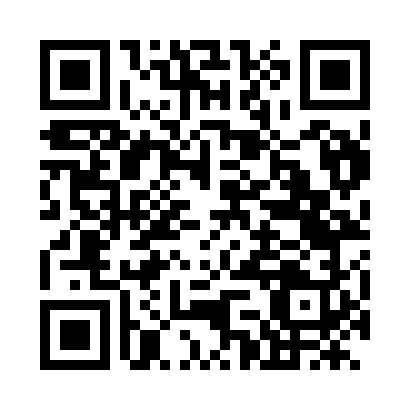 Prayer times for Zug, SwitzerlandMon 1 Jul 2024 - Wed 31 Jul 2024High Latitude Method: Angle Based RulePrayer Calculation Method: Muslim World LeagueAsar Calculation Method: HanafiPrayer times provided by https://www.salahtimes.comDateDayFajrSunriseDhuhrAsrMaghribIsha1Mon3:085:341:306:569:2511:442Tue3:085:351:306:569:2511:443Wed3:085:361:306:569:2511:444Thu3:095:361:306:569:2411:445Fri3:095:371:316:569:2411:446Sat3:105:381:316:569:2311:447Sun3:105:391:316:569:2311:438Mon3:105:391:316:569:2211:439Tue3:115:401:316:559:2211:4310Wed3:115:411:316:559:2111:4311Thu3:125:421:326:559:2111:4312Fri3:125:431:326:549:2011:4213Sat3:135:441:326:549:1911:4214Sun3:135:451:326:549:1811:4215Mon3:135:461:326:539:1811:4016Tue3:145:471:326:539:1711:3817Wed3:145:481:326:539:1611:3618Thu3:165:491:326:529:1511:3419Fri3:185:501:326:529:1411:3220Sat3:215:511:326:519:1311:3021Sun3:235:521:326:509:1211:2822Mon3:265:531:326:509:1111:2623Tue3:285:541:326:499:1011:2424Wed3:305:561:326:499:0911:2225Thu3:335:571:326:489:0811:2026Fri3:355:581:326:479:0611:1727Sat3:385:591:326:479:0511:1528Sun3:406:001:326:469:0411:1329Mon3:426:021:326:459:0311:1130Tue3:456:031:326:449:0111:0831Wed3:476:041:326:439:0011:06